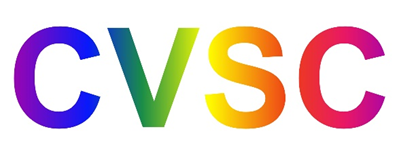 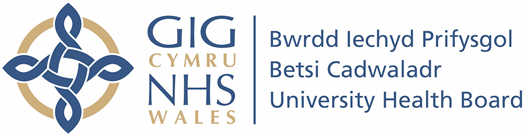 Grant Pwysau’r Gaeaf 21/22 yn ymwneud ag Iechyd Meddwl ac Anableddau Dysgu  (Conwy)CefndirWrth i Fwrdd Iechyd Prifysgol Betsi Cadwaladr ein cefnogi i adfer ein gwasanaeth yn sgil effeithiau Covid19 ac ymateb i bwysau’r gaeaf, mae gan yr Adran Iechyd Meddwl ac Anableddau Dysgu gyllid ar gael i’w rannu gyda mudiadau Trydydd Sector ledled Gogledd Cymru.Dyma nod y cyllid: Sicrhau bod mwy o ddarpariaeth a gwasanaethau gweithgareddau llesiant, cefnogaeth ataliol ac adnoddau sy’n effeithio’n gadarnhaol ar iechyd meddwl i bobl ledled Gogledd Cymru gan sicrhau eu bod yn rhwydd manteisio arnyn nhw yn ogystal.Mwy am y GronfaMae Cynghorau Gwirfoddol Sirol Gogledd Cymru’n arwain y gwaith i ddosbarthu dyraniad eu sir o’r gronfa hon, fel rhaglen grant.Bydd CGGC (Cymorth Gymunedol a Gwirfoddol Conwy) felly yn cynnal y cais am grant:Mae mudiadau sy’n cynnig gwasanaethau a/neu weithgareddau perthnasol i drigolion Conwy yn gymwys i geisio am grant o hyd at £10,000. Gellir defnyddio’r cyllid tuag at gostau refeniw a/neu gyfalaf. Bydd angen gwario’r cyllid erbyn diwedd Mawrth 2022Rydym yn eich annog i gyflwyno ceisiadau ar y cyd gyda mudiadau eraill (Os ydych chi’n cynnig eich gwasanaeth mewn mwy nac un sir yng Ngogledd Cymru, siaradwch gyda chynrychiolydd o Gyngor Gwirfoddol Sirol i drafod eich cais).  Mae’n rhaid ichi fodloni un neu fwy o nodweddion y meini prawf canlynol er mwyn ichi allu ennill cyllid grant: Nod y gweithgaredd gaiff ei ariannu ydy:Sicrhau mwy o wasanaethau hunanofal a sicrhau ei fod yn haws manteisio arnyn nhw.Sicrhau bod modd manteisio ar y cymorth cywir, ac ar yr adeg briodol. Gwella’r cyfleusterau sy’n fodd i bobl fanteisio ar gefnogaeth gyda’u hiechyd meddwl. Cydnabod a mynd i’r afael gydag un neu fwy o benderfynyddion iechyd ehangach a’r effaith y gallan nhw gael ar iechyd meddwl gwael (er enghraifft, iechyd corfforol, tai a chymryd rhan mewn bywyd teuluol / gwaith / y gymuned). Ymdrechu i leihau’r stigma ynghylch anghenion cymorth iechyd meddwl a sicrhau modd i bobl siarad yn fwy agored am eu profiadau. Gofynion MonitroBydd gofyn i ymgeiswyr llwyddiannus gyflwyno tystiolaeth o sut bu i’r gweithgaredd sydd wedi’i ariannu gyfrannu at gyflawni un neu fwy o’r mesurau canlyniadau canlynol: Gwella’r modd o fanteisio ar wybodaeth ynghyd â gwella darpariaeth gwybodaeth am gefnogaeth iechyd meddwl. Cynnig mwy o gyfleoedd i drigolion Conwy ymuno gyda gweithgareddau a gwella’u lles. Cynnig gweithgareddau wnaeth sicrhau bod pobl yn fwy hyderus ynghylch eu gallu i ofalu am eu hunain.Cynnig cefnogaeth amserol i helpu gyda phroblemau ariannol a / neu dai.Cefnogi trigolion Conwy i gyflawni’r 5 Ffordd at Les https://bcuhb.nhs.wales/health-advice/five-ways-to-wellbeing/Cynnig gweithgaredd wnaeth sicrhau bod modd i drigolion Conwy gynnal gwell perthynas gyda’u teulu, ffrindiau a chymdogion.Cynnig gweithgaredd wnaeth helpu trigolion Conwy baratoi eu hunain i fod yn barod i weithio a / neu dderbyn cefnogaeth yn y gweithle. Bydd gofyn ichi gwblhau ffurflen fonitro. Bydd Cynghorau Gwirfoddol Sirol yn llunio adroddiad ar gyfer y bwrdd iechyd erbyn Mehefin 2022.Mae hefyd gofyn ichi gyflwyno astudiaeth achos sy’n ymdrin ag enghraifft o’r gwahaniaeth yn sgil y cyllid grant. Pwy sy’n gymwys i ymgeisio?Mae hawl gan eich mudiad chi ymgeisio os ydyn nhw’n bodloni’r canlynol: • Maen nhw’n fudiad trydydd sector / sector gwirfoddol (nid er elw) ac sy’n annibynnol o’r sectorau llywodraeth, preifat a chyhoeddus: - Elusen gofrestredig - Grŵp Cyfansoddedig - Cwmni Buddiant Cymunedol - Mudiad Corfforedig Elusennol - Cwmni cyfyngedig drwy warant - Cwmni cyfyngedig gan randaliadau, lle mae’r holl randaliadau ym meddiant un o’r uchod (h.y. is-gwmni busnes cymdeithasol sy’n eiddo llwyr i Elusen)- Cymdeithas Ddiwydiannol a Darbodus (IPS) ar ffurf Cymdeithas Buddiant Cymunedol - Cydfuddiant Ariannol • Bydd y cyllid tuag at weithgareddau/gwasanaethau/cymunedau yng Nghymru • Mae gan eich mudiad o leiaf 2 lofnodwr wedi’u hawdurdodi • Mae gan eich mudiad ei gyfrif banc ei hun neu gyfrif yn enw’r ymddiriedolwyr Ni allai eich mudiad ymgeisio os ydych chi’n un o’r canlynol: • Mudiad gwleidyddol• Mudiad statudol• Mudiad preifat• UnigolynProses Ymgeisio 1) Byddwch yn cwblhau’r ffurflen gais byr gan grybwyll diben eich cais am gyllid a chan sicrhau ei bod yn unol â nod y grant. 2) Caiff ceisiadau eu hadolygu gan Aseswr a byddwn yn cysylltu gyda chi os oes unrhyw ymholiadau.3) Caiff cymeradwyaeth gan y panel ei gyflawni ar sail dreiglol er mwyn osgoi unrhyw oedi.  4) Os ydy eich cais yn llwyddiannus, fe gewch chi’ch hysbysu drwy Lythyr Cynnig Grant a byddwn yn ei dalu drwy BACs unwaith y bydd y Cyngor Gwirfoddol Sirol yn derbyn ffurflen gymeradwyo wedi’i llofnodi.I wybod mwy ac i fanteisio ar gymorth gyda’r cais am grant hwn, cysylltwch gyda Tîm Grantiau GCCG ar grants@cvsc.org.ukDychwelwch y ffurflen gais wedi’i chwblhau at y cyfeiriad canlynol os gwelwch yn dda: grants@cvsc.org.ukCaiff Penderfyniadau’r Panel eu cyflawni ar sail dreiglol ac fe gewch chi eich hysbysu dros e-bost.  Cofiwch gadw copi ar gyfer eich ffeil!Enw’r MudiadEnw CyswlltCyfeiriad e-bost a rhif ffôn y cyswlltTeitl y Prosiect Cyflwynwch drosolwg o’r gweithgaredd arfaethedig os gwelwch yn dda.Cofiwch gyflwyno:Disgrifiad eglur o weithgareddau’r prosiect ynghyd ag amserlen gryno Pwy fyddai’n elwa yn y pendraw o’r cyllid Effaith tymor hirach disgwyliedig y cyllid hwn Dewiswch y blaenoriaethau y byddai’r gweithgaredd hwn yn cyfrannu tuag atyn nhw’n uniongyrchol os gwelwch yn dda Dewiswch y blaenoriaethau y byddai’r gweithgaredd hwn yn cyfrannu tuag atyn nhw’n uniongyrchol os gwelwch yn dda Mwy o wasanaethau hunanofal a sicrhau ei bod hi’n haws manteisio arnyn nhw.Sicrhau ei bod hi’n haws manteisio ar y cymorth priodol ar yr adeg briodol. Gwella cyfleusterau a fyddai’n fodd i bobl fanteisio ar gymorth yn ymwneud â’u hiechyd meddwl. Cydnabod a mynd i’r afael gydag un neu fwy o’r penderfynyddion ehangach o ran iechyd a’u heffaith ar iechyd meddwl gwael (er enghraifft iechyd corfforol, tai a chymryd rhan mewn bywyd teuluol / yn y gwaith / yn y gymuned). Creu effaith sy’n lleihau’r stigma ac sy’n sicrhau modd i bobl siarad yn fwy agored am eu profiadau. Nifer bras y gwirfoddolwyr sy’n cyfrannu tuag at y gweithgareddau sydd wedi’u hariannu Nifer bras y buddiolwyr sy’n elwa o’r gweithgareddau sydd wedi’u hariannu Swm rydych yn ymgeisio amdano – Rhowch wybodaeth am yr hyn y byddwch chi’n ei dalu amdano gyda’r cyllid os gwelwch yn dda  Swm rydych yn ymgeisio amdano – Rhowch wybodaeth am yr hyn y byddwch chi’n ei dalu amdano gyda’r cyllid os gwelwch yn dda  DisgrifiadCostCYFANSWM (cliciwch y botwm dde ar y rhif, diweddaru’r maes – i ddiweddaru’r cyfanswm)  £   0.00Datganiad PreifatrwyddMae Cefnogaeth Cymunedol a Gwirfoddol Conwy (CVSC) yn casglu manylion, gan gynnwys unrhyw ddata personol (mae hyn yn golygu unrhyw wybodaeth sy'n eich adnabod chi neu a allai'ch adnabod chi) at ddibenion gweinyddu, monitro a hyrwyddo'r cynllun grant. Bydd rhan neu'r holl wybodaeth rydych chi'n ei darparu i ni yn cael ei gadw ar gyfrifiadur.Bydd CVSC yn adrodd ar dystiolaeth ystadegol a sefydliadol yn ymwneud â'r Grant i Fwrdd Iechyd Prifysgol Betsi Cadwaladr, a fydd yn cael ei nodi ar gronfa ddata a ddefnyddir gan CVSC a'i bartneriaid Cefnogi Trydydd Sector Cymru (mae gwybodaeth bellach am hyn ar gael o www.thirdsectorsupport.wales). Fel arall nag a bennir yn y datganiad hwn, ni fyddwn yn datgelu eich gwybodaeth bersonol i unrhyw drydydd parti. Nid ydym yn gwerthu nac yn trosglwyddo'ch gwybodaeth bersonol ar gyfer hysbysebion neu resymau masnachol eraillBydd y wybodaeth yn cael ei phrosesu mewn modd sy'n sicrhau diogelwch priodol y data personol, gan gynnwys amddiffyniad rhag prosesu anawdurdodedig neu anghyfreithlon ac yn erbyn colled, dinistr neu ddifrod damweiniol, gan ddefnyddio mesurau technegol neu sefydliadol priodol. Bydd eich data personol yn cael ei waredu mewn modd diogel ac amserol yn unol â'n polisi cadw data a'n rheolau cyfreithiol cymwys.Os hoffech weld y polisi preifatrwydd llawn, ewch i:https://cvsc.org.uk/cy/privacy-policyMae Cymorth Gymunedol a Gwirfoddol Conwy (CGGC) yn casglu manylion, gan gynnwys unrhyw ddata personol (sef unrhyw wybodaeth sydd yn neu gallai ddatgelu pwy ydych chi) er dibenion gweinyddu’r cynllun grant, ac er mwyn monitro a hyrwyddo’r grantiau. Byddwn yn cadw’r holl wybodaeth rydych yn cyflwyno inni, neu ran ohoni, ar y cyfrifiadur. Byddwn yn defnyddio’r wybodaeth i weinyddu ceisiadau a grantiau ac i gynhyrchu ystadegau. Bydd CGGC yn adrodd ar dystiolaeth ystadegol a sefydliadol ynghylch y Grant i Fwrdd Iechyd Prifysgol Betsi Cadwaladr ac fe gaiff y data ei gyflwyno ar gronfa ddata sydd wedi’i ddefnyddio gan CGGC a’i bartneriaid Cefnogi Trydydd Sector Cymru (mae mwy o wybodaeth am hyn ar thirdsectorsupport.wales). Ac eithrio’r hynny sydd wedi’i grybwyll yn y datganiad hwn, ni fyddwn yn datgelu eich gwybodaeth bersonol i unrhyw fudiadau trydydd parti. Ni fyddwn yn gwerthu nac yn trosglwyddo eich gwybodaeth bersonol er dibenion hysbysebu nac unrhyw resymau masnachol eraill. Byddwn yn prosesu’r wybodaeth mewn modd sy’n sicrhau caiff eich data personol ei ddiogelu’n briodol, gan gynnwys ei ddiogelu rhag prosesu anawdurdodedig neu anghyfreithlon ac yn erbyn colled, dinistr neu ddifrod damweiniol, gan ddefnyddio mesurau technegol neu sefydliadol priodol. Byddwn yn cael gwared â’ch data personol mewn ffordd ddiogel ac amserol yn unol ag ein polisi cadw a rheolau cyfreithiol perthnasol. Os hoffech weld y polisi preifatrwydd llawn, ewch i:https://cvsc.org.uk/en/privacy-policy